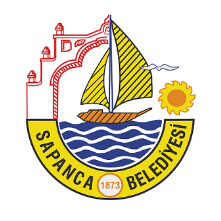                 ÜCRETSİZ                   YAZ SPOR OKULLARI                           BAŞVURU FORMU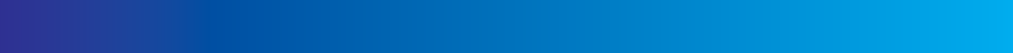 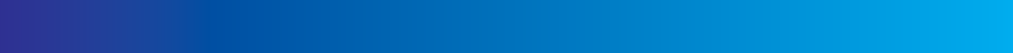 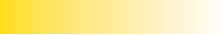 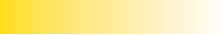 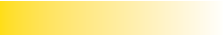 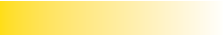 FUTBOL      KARATEVOLEYBOL BASKETBOL KICKBOKS	GÜREŞ Velisi bulunduğum..................................................................................’nın Sapanca Belediyesi’nce düzenlenen Yaz Spor Okulunda, yukarıda belirtilen etkinliğe katılmasına muvafakat veriyorum. Yaz Okulu esnasında meydana gelebilecek kaza sonucu yaralanma- lardan, kırık veya kayıplardan kurumunuzu ve çalışanlarınızı sorumlu tutmayacağımı, bütün sorumluluğun şahsıma ait olduğunu kabul ve beyan ederim.TARİH:..../..../20… İMZA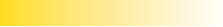 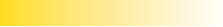 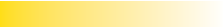 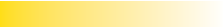 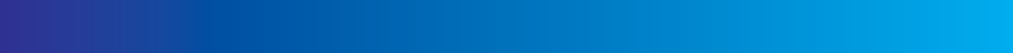 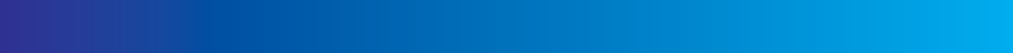 Yukarıda kimlik bilgileri yazılı öğrencinin spor yapmasında ve................................................................ branşında Yaz Spor Okuluna katılmasında sağlık açısından herhangi bir sakınca yoktur.Sadece Bir Branş Seçebilir. 7 - 15 Yaş Arası İlköğretim Öğrencileri Başvurabilir.Bilgi: 582 5151 e-mail: belediye@sapanca.bel.tr (Sapanca Spor Müd.)Başvuru formları 14 Temmuz 2017 Cuma gününü kadar  Spor Müdürlüğü’ne Teslim Edilecektir.Doktorun Kaşesi - İmza- Tarih Diplomo No: